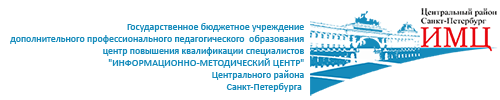 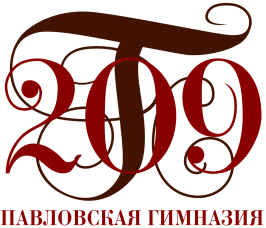 Дистанционный семинардля педагогов дошкольных групп «День выбора» как современная форма поддержки и развития педагогом детской инициативы и самостоятельности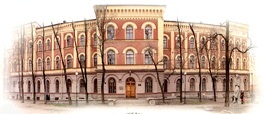 191025, Санкт-Петербург, ул. Восстания, 8, литер А тел./факс 579-78-25 / отделение дошкольного образования детей/ds@gym209.spb.ruГосударственное бюджетное общеобразовательное учреждение 
гимназия №209
Центрального района Санкт-Петербурга
«Павловская гимназия»В ходе семинара представлен опыт работы педагогов отделения дошкольного образования детей ГБОУ  гимназии № 209  «Павловская гимназия» Центрального района  Санкт-ПетербургаИ.М.Гоголева, заместитель директора ГБОУ гимназии № 209 «Павловская гимназия»А.О.Матюхина, учитель-логопедИ.А. Боганович, воспитательС.А. Вайшля, воспитательО.В.Литвинова, музыкальный руководительТ.Р.Лазорина, воспитательТ.Я.Елисеева, воспитатель, педагог дополнительного образованияН.В. Сидорова, воспитательЕ.Н. Бирюкова, воспитательЯ.Н.Алексеенко, воспитательЛ.П.Миляхова, воспитатель.Программа семинара состоит из:- обоснования актуальности заявленной темы и  описания опыта работы по проведению  современной формы работы с дошкольниками «День выбора» Выступление.Ссылка на видеофильм «День Выбора» в youtube https://www.youtube.com/watch?v=JzDLSj14KGY И.М.Гоголева, заместитель директора ГБОУ гимназии № 209 «Павловская гимназия»- интегрированная онлайн образовательная деятельность «Меж звезд и галактик» (дистанционный космический флешмоб) (технологическая карта с ссылками на видеоматериалы и видеофильм)И.А. Боганович, воспитательА.О.Матюхина, учитель-логопед - интегрированная онлайн образовательная деятельность «Волшебный мир насекомых» (дистанционный флешмоб) (технологическая карта с ссылками на видеоматериалы и видеофильм)С.А.Вайшля, воспитатель А.О.Матюхина, учитель-логопед- рефлексия с использованием технологии синквейна https://forms.gle/4FwNiARhfgePMkTG6Программа семинара состоит из:- обоснования актуальности заявленной темы и  описания опыта работы по проведению  современной формы работы с дошкольниками «День выбора» Выступление.Ссылка на видеофильм «День Выбора» в youtube https://www.youtube.com/watch?v=JzDLSj14KGY И.М.Гоголева, заместитель директора ГБОУ гимназии № 209 «Павловская гимназия»- интегрированная онлайн образовательная деятельность «Меж звезд и галактик» (дистанционный космический флешмоб) (технологическая карта с ссылками на видеоматериалы и видеофильм)И.А. Боганович, воспитательА.О.Матюхина, учитель-логопед - интегрированная онлайн образовательная деятельность «Волшебный мир насекомых» (дистанционный флешмоб) (технологическая карта с ссылками на видеоматериалы и видеофильм)С.А.Вайшля, воспитатель А.О.Матюхина, учитель-логопед- рефлексия с использованием технологии синквейна https://forms.gle/4FwNiARhfgePMkTG6